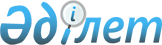 О внесении изменений в приказ Председателя Агентства Республики Казахстан по делам государственной службы и противодействию коррупции от 21 октября 2016 года № 19 "Об утверждении Положения о Комиссии по этике уполномоченного органа по делам государственной службы"Приказ Председателя Агентства Республики Казахстан по делам государственной службы и противодействию коррупции от 27 февраля 2018 года № 52. Зарегистрирован в Министерстве юстиции Республики Казахстан 2 марта 2018 года № 16465
      ПРИКАЗЫВАЮ:
      1. Внести в приказ Председателя Агентства Республики Казахстан по делам государственной службы и противодействию коррупции от 21 октября 2016 года № 19 "Об утверждении Положения о Комиссии по этике уполномоченного органа по делам государственной службы" (зарегистрирован в Реестре государственной регистрации нормативных правовых актов за № 14374, опубликован 4 ноября 2016 года в информационно-правовой системе "Әділет") следующие изменения:
      в Положении о Комиссии по этике уполномоченного органа по делам государственной службы, утвержденном указанным приказом:
      часть первую пункта 6 изложить в следующей редакции:
      "6. Персональный состав Комиссии определяется председателем Агентства. Состав Комиссии образуют председатель и члены Комиссии.";
      пункт 7 изложить в следующей редакции:
      "7. Председатель Комиссии:
      1) возглавляет Комиссию, организует и осуществляет руководство ее работой;
      2) определяет повестку дня заседаний Комиссии;
      3) созывает заседания Комиссии и председательствует на них;
      4) определяет докладчика по конкретному вопросу, рассматриваемому на заседании Комиссии;
      5) принимает решение о проведении закрытого заседания Комиссии;
      6) направляет решение Комиссии в соответствующий государственный орган;
      7) по итогам проведения заседания Комиссии отчитывается перед председателем Агентства.
      В отсутствие председателя Комиссии по его поручению исполняет обязанности председателя один из членов Комиссии.".
      2. Департаменту контроля в сфере государственной службы Агентства Республики Казахстан по делам государственной службы и противодействию коррупции в установленном законодательством порядке обеспечить:
      1) государственную регистрацию настоящего приказа в Министерстве юстиции Республики Казахстан;
      2) в течение десяти календарных дней со дня государственной регистрации настоящего приказа направление его копии в бумажном и электронном виде на казахском и русском языках в Республиканское государственное предприятие на праве хозяйственного ведения "Республиканский центр правовой информации" Министерства юстиции Республики Казахстан для официального опубликования и включения в Эталонный контрольный банк нормативных правовых актов Республики Казахстан;
      3) размещение настоящего приказа на интернет-ресурсе Агентства Республики Казахстан по делам государственной службы и противодействию коррупции после его официального опубликования.
      3. Контроль за исполнением настоящего приказа возложить на руководителя аппарата Агентства Республики Казахстан по делам государственной службы и противодействию коррупции Ахметжанова С.К.
      4. Настоящий приказ вводится в действие со дня его первого официального опубликования.
					© 2012. РГП на ПХВ «Институт законодательства и правовой информации Республики Казахстан» Министерства юстиции Республики Казахстан
				
      Председатель Агентства
Республики Казахстан по делам
государственной службы и
противодействию коррупции 

А. Шпекбаев
